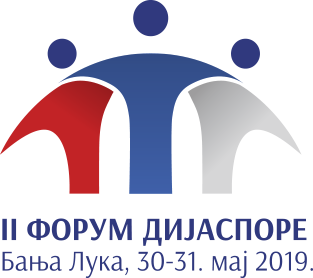 Програм другог « ФОРУМА ДИЈАСПОРЕ »Датум одржавања: 30. и 31. мај 2019 г.Мјесто одржавања: Административни центар Владе Републике Српске, трг Републике Српске бр. 1;Бања Лука, Република СрпскаОрганизатор: Предсједник Републике Српске и Влада Републике Српске30. мај 2019 г. (четвртак)У току дана	Долазак учесника другог Форума дијаспоре у Бањалуку17:00 - 17:45 	Отварање другог «Форума дијаспоре»	Уводна обраћања17:45 - 19:30	Панел 1 	Очување националног, културног и духовног идентитета дијаспоре	« Улога институција Републике Српске, Српске православне цркве и невладиних организација у очувању националног, културног и духовног идентитета Срба у иностранству:  приједлози идеја, активности и стратегија за очување и промовисање језичког, културног и духовног наслијеђа Срба у иностанству. »19:30	Коктел добродошлице31. мај 2019 г. (петак)09:00 - 10:30	Панел 2 	Дијаспора за развој Српске	« Значај дијаспоре за одрживи економски раст  и пораст запослености у Републици Српској »10:30 – 11:00	Пауза за кафу11:00 – 12:30	Панел 3 	Дијаспора за 21. вијек« Нови концепти умрежавања и нова дијаспора; дигитално повезивање матице и дијаспоре и улога младих као носиоца развоја и промоције Републике Српске и Срба у свијету » 12:30 – 13:30	Пауза за ручак13:30 – 14:30	Панел 4	Представљање Стратегије за сарадњу са дијаспором Републике Српске14:30 – 15:00	Завршна ријеч на Форуму дијаспоре15:00	Закључци и затварање другог « Форума дијаспоре »18:00	Свечана вечера за учеснике Форума дијаспоре		(Само уз позивницу, полазак испред храма Христа Спаситеља)	01. јун 2019 г. (субота)10:00 – 12:00  	Факултативни обилазак Бањалуке: 	(Храм Христа Спаситеља, Господска улица, музеј Републике Српске и тврђава Кастел)	У току дана	Одлазак учесника другог Форума дијаспоре 